Новогрудский районный исполнительный комитетНовогрудский районный исполнительный комитетНовогрудский районный исполнительный комитетНаименование объектаКапитальное строение с сотавными частями и принадлежностями (здание детского сада)АдресГродненская область, Новогрудский район, Негневичский сельсовет, аг. Негневичи,  ул. Любчанская, 8Балансо-держательГосударственное учреждение образования «Негневичская средняя школа» Фото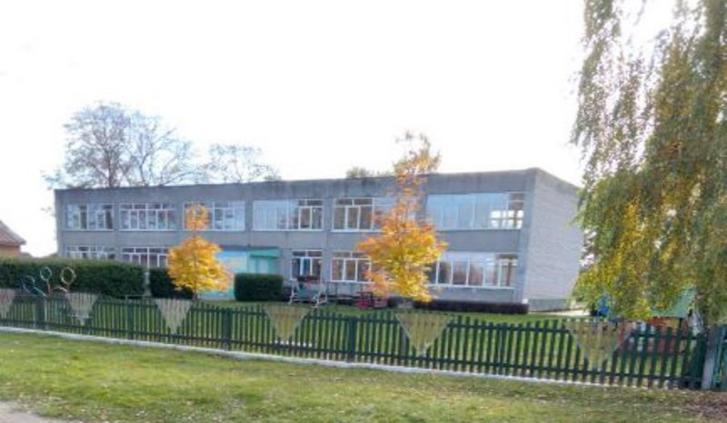 Сведения о капитальном строенииИнвентарный номер 430/С-378Общая площадь: 962,3Назначение: здание специализированное для образования и (или) воспитания     Составные части: и принадлежности: Б1/к-пристройка, 1-Тамбур, а-Ограждение, б-Покрытие в- Покрытие, г- Покрытие, д-Ограждение, е-Ограждение, ж-Ворота, и-Калитка, к- Калитка, л–Навес, м-Навес, н-Водопроводная сеть, п-канализационная сеть. Год постройки: 1975Сведения о земельном участкеКадастровый номер: 424383503601000026Общая площадь земельного участка: 0,4154 гаЦелевое назначение: земельный участок для размещения объектов образования и (или) воспитания.     Способ вовлеченияПродажаПримечаниеНогрудский районный исполнительный комитетНогрудский районный исполнительный комитетНаименование объектаОбъект «Мурованка Хрептовичей»АдресГродненская область, Новогрудский район, Щорсовский сельсовет, 31, 31/1 северо-западнее аг. ЩорсыБалансодержательЩорсовский сельский исполнительный комитетФото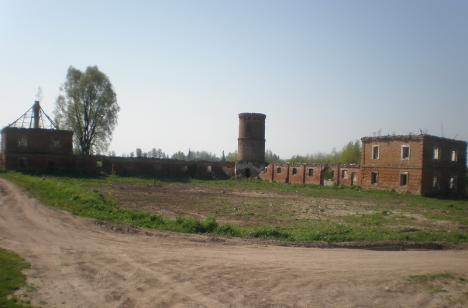 Сведения о капитальном строенииИнвентарные номера: 430/С-56046, 430/С-56047Общая площадь: 1531,8 кв. мНазначение: здание неустановленного назначенияСоставные части: телятник, амбар, ветлечебница, коровник, амбар, ограждениеГод постройки: 1850Сведения о земельном участкеКадастровый номер: 424386000001000019Площадь земельного участка: 6,3787гаЦелевое назначение: земельный участок историко-культурного назначенияСпособ вовлеченияПродажаПримечаниеНовогрудский районный исполнительный комитетНовогрудский районный исполнительный комитетНаименование объектаЗдание клуба с составными частями и принадлежностямиАдресГродненская область, Новогрудский район, Ладеникский сельсовет, д. Кмитянка, 54БалансодержательГосударственное учреждение культуры «Новогрудская районная библиотека»Фото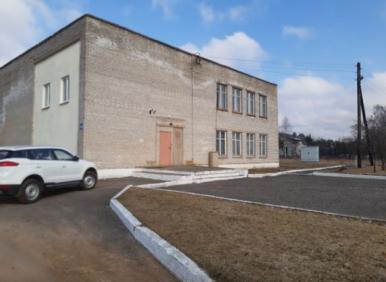 Сведения о капитальном строенииИнвентарный номер: 430/С – 13984Общая площадь: 381,5 кв.м Назначение: здание специализированное культурно-просветительного и (или) зрелищного назначенияСоставные части: покрытиеГод постройки: 1977Сведения о земельном участкеКадастровый номер: 424382704601000057Площадь земельного участка: 0,1175 га Целевое назначение: земельный участок для строительства и обслуживания зданий и сооружений сельского клубаСпособ вовлеченияПродажаПримечаниеНовогрудский районный исполнительный комитетНовогрудский районный исполнительный комитетНаименование объектаБлок бытовых помещенийАдресГродненская обл., г. Новогрудок, ул. Минская. 91БалансодержательКоммунальное производственное унитарное предприятие «Новогрудская сельхозтехника»Фото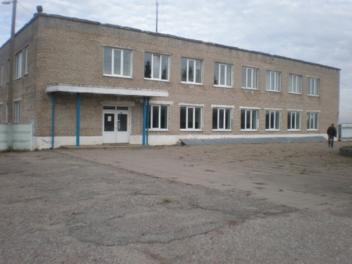 Сведения о капитальном строенииИнвентарный номер: 430/С – 15991Общая площадь: 943,3 кв. мНазначение: здание неустановленного назначенияСоставные части: подвалГод постройки: 1978Сведения о земельном участкеКадастровый номер: 424350100001000755Площадь земельного участка: 0,5813 гаЦелевое назначение: земельный участок неустановленного назначенияСпособ вовлеченияПродажаПримечаниеНовогрудский районный исполнительный комитетНовогрудский районный исполнительный комитетНаименование объектаАдминистративное здание с составными частями и принадлежностямиАдресГродненская область, Новогрудский район, Воробьевичский сельсовет, д. Новоселки, 2АБалансодержательВоробьевичский сельский исполнительный комитетФото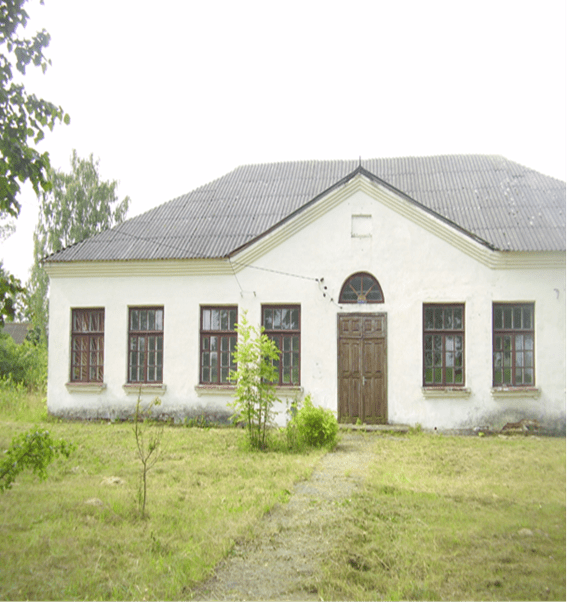 Сведения о капитальном строенииИнвентарный номер: 430/С – 30498Общая площадь: 241,1 кв. мНазначение: здание административно-хозяйственноеСоставные части: покрытиеГод постройки: 1961Сведения о земельном участкеКадастровый номер: 424384003101000002Площадь земельного участка: 0,5595 га Целевое назначение: земельный участок для обслуживания административного зданияСпособ вовлеченияПродажаПримечаниеНаименование объектаЗдание участковой больницы с составными частями и принадлежностями и котельнаяАдресГродненская область, Новогрудский район, Петревичский сельсовет, д. Новины, 2А, 2А/1БалансодержательГродненская область, Новогрудский район, Петревичский сельсовет, д. Новины, 2А, 2А/1Фото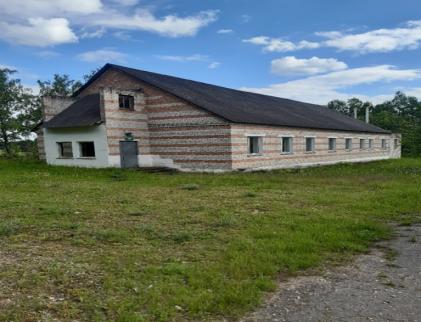 Сведения о капитальном строенииИнвентарный номер: 430/С-3073, 430/С-10022Общая площадь: 300 кв. м  (282,6  кв. м, 17,4  кв. м)Назначение: здание специализированное здравоохранения и (или) предоставления социальных услуг;   здание неустановленного назначенияСоставные части: пристройка, пристройка, сарай, сарай, ограждение, покрытие, покрытиеГод постройки: 1996Сведения о земельном участкеКадастровый номер: 424385208101000028Площадь земельного участка: 1,4554 га Целевое назначение: земельный участок для обслуживания зданий и сооружений Новинской амбулаторииСпособ вовлеченияПродажаПримечание